ГЛАВА АДМИНИСТРАЦИИ (ГУБЕРНАТОР) КРАСНОДАРСКОГО КРАЯПОСТАНОВЛЕНИЕот 16 сентября 2016 г. N 712ОБ УТВЕРЖДЕНИИ ПОРЯДКАПРЕДОСТАВЛЕНИЯ ГРАЖДАНАМ СОЦИАЛЬНЫХ ВЫПЛАТ НА ОПЛАТУПЕРВОНАЧАЛЬНОГО ВЗНОСА ПРИ ПОЛУЧЕНИИ ИПОТЕЧНОГО ЖИЛИЩНОГОКРЕДИТА НА ПРИОБРЕТЕНИЕ ЖИЛОГО ПОМЕЩЕНИЯ ВО ВНОВЬ ВОЗВОДИМЫХ(ВОЗВЕДЕННЫХ) МНОГОКВАРТИРНЫХ ДОМАХ ИЛИ НА СТРОИТЕЛЬСТВОИНДИВИДУАЛЬНОГО ЖИЛОГО ДОМАВ целях реализации Закона Краснодарского края от 7 августа 2002 года N 511-КЗ "Об организационном и финансовом обеспечении развития жилищного кредитования, накопления денежных средств для улучшения жилищных условий граждан в Краснодарском крае" и мероприятия по предоставлению гражданам социальных выплат на оплату первоначального взноса при получении ипотечного жилищного кредита на приобретение жилого помещения во вновь возводимых (возведенных) многоквартирных домах или на строительство индивидуального жилого дома подпрограммы "Улучшение жилищных условий населения Краснодарского края" государственной программы Краснодарского края "Развитие жилищно-коммунального хозяйства", утвержденной постановлением главы администрации (губернатора) Краснодарского края от 12 октября 2015 года N 967, постановляю:(в ред. Постановления главы администрации (губернатора) Краснодарского края от 29.12.2018 N 896)1. Утвердить Порядок предоставления гражданам социальных выплат на оплату первоначального взноса при получении ипотечного жилищного кредита на приобретение жилого помещения во вновь возводимых (возведенных) многоквартирных домах или на строительство индивидуального жилого дома согласно приложению к настоящему постановлению.2. Признать утратившими силу:1) постановление главы администрации (губернатора) Краснодарского края от 7 февраля 2012 года N 120 "Об утверждении Порядка предоставления гражданам социальных выплат на оплату первоначального взноса при получении ипотечного жилищного кредита на приобретение жилого помещения во вновь возводимых (возведенных) многоквартирных домах или на строительство индивидуального жилого дома";2) постановление главы администрации (губернатора) Краснодарского края от 5 мая 2012 года N 485 "О внесении изменения в постановление главы администрации (губернатора) Краснодарского края от 7 февраля 2012 года N 120 "Об утверждении Порядка предоставления физическим лицам социальных выплат на оплату первоначального взноса при получении ипотечного жилищного кредита на приобретение жилого помещения во вновь возводимых (возведенных) многоквартирных домах или на строительство индивидуального жилого дома";3) постановление главы администрации (губернатора) Краснодарского края от 12 июля 2013 года N 729 "О внесении изменений в постановление главы администрации (губернатора) Краснодарского края от 7 февраля 2012 года N 120 "Об утверждении Порядка предоставления физическим лицам социальных выплат на оплату первоначального взноса при получении ипотечного жилищного кредита на приобретение жилого помещения во вновь возводимых (возведенных) многоквартирных домах или на строительство индивидуального жилого дома";4) пункт 1 постановления главы администрации (губернатора) Краснодарского края от 27 декабря 2013 года N 1576 "О внесении изменений в отдельные постановления главы администрации (губернатора) Краснодарского края и признании утратившим силу постановления главы администрации (губернатора) Краснодарского края от 18 марта 2011 года N 245 "О координационном совете по вопросам реализации долгосрочной краевой целевой программы "Жилище" на 2011 - 2015 годы";5) пункт 2 постановления главы администрации (губернатора) Краснодарского края от 31 декабря 2014 года N 1619 "О внесении изменений в некоторые правовые акты главы администрации (губернатора) Краснодарского края";6) пункт 2 постановления главы администрации (губернатора) Краснодарского края от 18 февраля 2016 года N 72 "О внесении изменений в некоторые правовые акты главы администрации (губернатора) Краснодарского края".3. Установить, что граждане, получившие свидетельство о праве на социальную выплату на оплату первоначального взноса при получении ипотечного жилищного кредита на приобретение жилого помещения во вновь возводимых (возведенных) многоквартирных домах или на строительство индивидуального жилого дома в соответствии с Порядком предоставления гражданам социальных выплат на оплату первоначального взноса при получении ипотечного жилищного кредита на приобретение жилого помещения во вновь возводимых (возведенных) многоквартирных домах или на строительство индивидуального жилого дома, утвержденным постановлением главы администрации (губернатора) Краснодарского края от 7 февраля 2012 года N 120, сохраняют право на получение соответствующих социальных выплат в соответствии с Порядком предоставления гражданам социальных выплат на оплату первоначального взноса при получении ипотечного жилищного кредита на приобретение жилого помещения во вновь возводимых (возведенных) многоквартирных домах или на строительство индивидуального жилого дома, утвержденным настоящим постановлением.4. Департаменту информационной политики Краснодарского края (Пригода) обеспечить размещение (опубликование) настоящего постановления на официальном сайте администрации Краснодарского края в информационно-телекоммуникационной сети "Интернет" и направление на "Официальный интернет-портал правовой информации" (www.pravo.gov.ru).5. Контроль за выполнением настоящего постановления возложить на заместителя Губернатора Краснодарского края Прошунина А.Г.(в ред. Постановления главы администрации (губернатора) Краснодарского края от 29.12.2018 N 896, Постановления Губернатора Краснодарского края от 19.06.2023 N 392)6. Постановление вступает в силу на следующий день после его официального опубликования, но не ранее вступления в силу постановления главы администрации (губернатора) Краснодарского края о внесении соответствующих изменений в государственную программу Краснодарского края "Комплексное и устойчивое развитие Краснодарского края в сфере строительства и архитектуры", утвержденную постановлением главы администрации (губернатора) Краснодарского края от 16 ноября 2015 года N 1038.Глава администрации (губернатор)Краснодарского краяВ.И.КОНДРАТЬЕВПриложениеУтвержденпостановлениемглавы администрации (губернатора)Краснодарского краяот 16 сентября 2016 г. N 712ПОРЯДОКПРЕДОСТАВЛЕНИЯ ГРАЖДАНАМ СОЦИАЛЬНЫХ ВЫПЛАТ НА ОПЛАТУПЕРВОНАЧАЛЬНОГО ВЗНОСА ПРИ ПОЛУЧЕНИИ ИПОТЕЧНОГО ЖИЛИЩНОГОКРЕДИТА НА ПРИОБРЕТЕНИЕ ЖИЛОГО ПОМЕЩЕНИЯ ВО ВНОВЬ ВОЗВОДИМЫХ(ВОЗВЕДЕННЫХ) МНОГОКВАРТИРНЫХ ДОМАХ ИЛИ НА СТРОИТЕЛЬСТВОИНДИВИДУАЛЬНОГО ЖИЛОГО ДОМА1. Общие положения1.1. Настоящий Порядок разработан в соответствии с Законом Краснодарского края от 7 августа 2002 года N 511-КЗ "Об организационном и финансовом обеспечении развития жилищного кредитования, накопления денежных средств для улучшения жилищных условий граждан в Краснодарском крае" и подпрограммой "Улучшение жилищных условий населения Краснодарского края" государственной программы Краснодарского края "Развитие жилищно-коммунального хозяйства", утвержденной постановлением главы администрации (губернатора) Краснодарского края от 12 октября 2015 года N 967.(п. 1.1 в ред. Постановления главы администрации (губернатора) Краснодарского края от 29.12.2018 N 896)1.2. В соответствии с настоящим Порядком из средств бюджета Краснодарского края, предусмотренных законом о бюджете Краснодарского края на соответствующий финансовый год, гражданам Российской Федерации, место жительства которых находится на территории Краснодарского края, предоставляются социальные выплаты на оплату первоначального взноса при получении ипотечного жилищного кредита (далее - социальная выплата) на:(в ред. Постановления Губернатора Краснодарского края от 19.06.2023 N 392)приобретение жилого помещения в возведенных многоквартирных домах;приобретение жилого помещения во вновь возводимых многоквартирных домах на этапе их строительства путем заключения с застройщиком договора участия в долевом строительстве;приобретение жилого помещения во вновь возводимых многоквартирных домах на этапе их строительства путем заключения договора уступки права требования по договору участия в долевом строительстве;строительство индивидуального жилого дома.1.3. Застройщиком в рамках настоящего Порядка признается юридическое лицо, соответствующее требованиям, предъявляемым к застройщикам Федеральным законом от 30 декабря 2004 года N 214-ФЗ "Об участии в долевом строительстве многоквартирных домов и иных объектов недвижимости и о внесении изменений в некоторые законодательные акты Российской Федерации".Застройщик должен соответствовать требованиям банка, осуществляющего кредитование граждан, претендующих на получение социальной выплаты в рамках настоящего Порядка (далее - Претенденты), на приобретение жилого помещения, строительство которого осуществляется данным застройщиком.Банком в рамках настоящего Порядка признается любая кредитная организация, осуществляющая деятельность на территории Краснодарского края, на добровольной основе выразившая согласие на участие в реализации настоящего Порядка и заключившая с министерством топливно-энергетического комплекса и жилищно-коммунального хозяйства Краснодарского края (далее - Министерство) соглашение о сотрудничестве по реализации мероприятия по предоставлению гражданам социальных выплат на оплату первоначального взноса при получении ипотечного жилищного кредита на приобретение жилого помещения во вновь возводимых (возведенных) многоквартирных домах или на строительство индивидуального жилого дома (далее - соглашение) и предоставляющая Претендентам ипотечные жилищные кредиты (далее - Банк).В соглашении определяется порядок взаимодействия Министерства и Банка при предоставлении Претендентам социальной выплаты.Претендент (один из Претендентов) открывает в Банке банковский счет для зачисления социальной выплаты (далее - банковский счет, распорядитель счета).1.4. Претенденты на дату подачи заявления о предоставлении социальной выплаты и на дату подачи заявления о рассмотрении пакета документов для получения социальной выплаты должны соответствовать одной из следующих категорий граждан:1.4.1. Граждане и члены их семей (при их наличии), состоящие на учете в качестве нуждающихся в жилых помещениях, предоставляемых по договорам социального найма. При этом на учете в качестве нуждающихся в жилых помещениях, предоставляемых по договорам социального найма, должны состоять все члены семьи.(в ред. Постановления Губернатора Краснодарского края от 23.12.2022 N 989)1.4.2. Работники бюджетной сферы, непрерывно работающие в бюджетных организациях по основному месту работы не менее двух последних лет, и члены их семей (при их наличии). Периодом непрерывности считается стаж работы в одной или нескольких бюджетных организациях, при этом срок перерыва в работе не должен превышать 21 календарный день, который учитывается в составе периода непрерывности.(в ред. Постановления Губернатора Краснодарского края от 23.12.2022 N 989)Для целей настоящего Порядка к бюджетным организациям относятся:организации, расположенные на территории Краснодарского края, финансовое обеспечение деятельности которых осуществляется за счет бюджета Краснодарского края и (или) бюджетов муниципальных образований на основании бюджетной сметы;(в ред. Постановления Губернатора Краснодарского края от 19.06.2023 N 392)государственные бюджетные и автономные учреждения Краснодарского края, муниципальные бюджетные и автономные учреждения, расположенные на территории Краснодарского края.1.4.3. Граждане - члены многодетной семьи.Абзац исключен. - Постановление Губернатора Краснодарского края от 23.12.2022 N 989.1.5. Претенденты могут воспользоваться правом на получение социальной выплаты в случае, если они на дату подачи заявления о предоставлении социальной выплаты и на дату подачи заявления о рассмотрении пакета документов для получения социальной выплаты соответствуют следующим условиям;1.5.1. Не являются собственниками жилых помещений и (или) жилых строений либо являются собственниками жилых помещений и (или) жилых строений и обеспечены общей площадью жилого помещения и (или) жилого строения на одного члена семьи менее 10 кв. м.1.5.2. Должны иметь место жительства на территории Краснодарского края в течение последних пяти лет, за исключением случаев изменения места жительства по причине прохождения военной службы по призыву и (или) получения образования по очной форме обучения в образовательных организациях. До и после даты подачи заявления о предоставлении социальной выплаты и заявления о рассмотрении пакета документов для получения социальной выплаты допускается наличие перерыва при изменении Претендентами места жительства на территории Краснодарского края в течение последних пяти лет сроком не более 60 дней.1.5.3. В течение последних пяти лет не производили отчуждение жилого помещения и (или) жилого строения, за исключением случая отчуждения единственного жилого помещения и (или) жилого строения, площадь которого составляет менее 10 кв. м общей площади жилого помещения и (или) жилого строения на одного члена семьи.Для целей настоящего Порядка уровень обеспеченности общей площадью жилого помещения и (или) жилого строения Претендентов, являющихся собственниками жилых помещений и (или) жилых строений, определяется исходя из числа членов семьи в соответствии с пунктом 1.6 настоящего Порядка.При наличии у Претендентов нескольких жилых помещений и (или) жилых строений, принадлежащих им на праве собственности, определение уровня обеспеченности общей площадью жилого помещения и (или) жилого строения осуществляется исходя из суммарной общей площади жилых помещений и (или) жилых строений.Для целей настоящего Порядка жилым строением признается индивидуально определенное строение, которое состоит из комнат, а также помещений вспомогательного использования, предназначенных для удовлетворения гражданами бытовых и иных нужд, связанных с их проживанием в таком строении.1.6. Для целей настоящего Порядка к членам семьи относятся супруг(а) и дети, за исключением детей, состоящих в браке или имеющих детей.1.7. Приобретаемое (строящееся) жилое помещение должно находиться на территории Краснодарского края, и общая площадь жилого помещения в расчете на каждого Претендента не должна быть менее 10 кв. м.1.8. Социальная выплата не предоставляется гражданам, ранее получившим социальную выплату на улучшение жилищных условий за счет средств федерального бюджета и (или) бюджета Краснодарского края.(в ред. Постановления Губернатора Краснодарского края от 19.06.2023 N 392)2. Порядок регистрации Претендентов,подачи и рассмотрения заявлений о предоставлениисоциальной выплаты2.1. Прием заявлений о предоставлении социальной выплаты (далее также - заявление) от Претендентов в рамках настоящего Порядка осуществляется государственным казенным учреждением Краснодарского края "Кубанский центр государственной поддержки населения и развития финансового рынка" (далее - Учреждение).2.2. Прием заявлений от Претендентов осуществляется в сроки, установленные приказом Министерства - главного распорядителя средств бюджета Краснодарского края по выполнению мероприятия по предоставлению гражданам социальных выплат на оплату первоначального взноса при получении ипотечного жилищного кредита на приобретение жилого помещения во вновь возводимых (возведенных) многоквартирных домах или на строительство индивидуального жилого дома подпрограммы "Улучшение жилищных условий населения Краснодарского края" государственной программы Краснодарского края "Развитие жилищно-коммунального хозяйства" (далее - мероприятие), при наличии бюджетных ассигнований в бюджете Краснодарского края на реализацию указанного мероприятия. Приказ подлежит официальному опубликованию в средствах массовой информации.(в ред. Постановления главы администрации (губернатора) Краснодарского края от 29.12.2018 N 896, Постановления Губернатора Краснодарского края от 19.06.2023 N 392)2.3. Претенденты, желающие получить социальную выплату и соответствующие требованиям настоящего Порядка, подают заявление по форме, утвержденной приказом Министерства.Заявление заполняется Претендентами в электронном виде на интернет-портале Министерства (www.gkh-kuban.ru) или подается в Учреждение в двух экземплярах лично либо представителем, уполномоченным в установленном законодательством порядке.В случае подачи заявления через интернет-портал Претендентам направляется уведомление о получении Учреждением заявления в электронном виде либо в случае подачи заявления в Учреждение Претендентам или уполномоченному представителю возвращается второй экземпляр заявления с отметкой Учреждения о дате его принятия.2.4. Специалист Учреждения в день поступления от Претендентов заявления регистрирует заявление в книге регистрации Претендентов на предоставление социальной выплаты на оплату первоначального взноса при получении ипотечного жилищного кредита на приобретение жилого помещения во вновь возводимых (возведенных) многоквартирных домах или на строительство индивидуального жилого дома (далее - книга регистрации Претендентов). Книга регистрации Претендентов ведется по форме, утвержденной приказом Министерства.2.5. С учетом очередности подачи Претендентами заявлений Учреждение в течение 10 дней со дня поступления заявления приглашает для подачи документов Претендентов, сумма социальных выплат по которым соответствует объему бюджетных ассигнований, предусмотренных в текущем финансовом году на мероприятие, путем направления уведомлений.Претенденты, приглашенные Учреждением для подачи документов, в течение 30 дней с даты направления уведомления Учреждением представляют заявление о рассмотрении пакета документов для получения социальной выплаты и документы в соответствии с пунктом 3.1 настоящего Порядка.Уведомления направляются в форме электронного документа по адресу электронной почты, указанному в заявлении, или в письменной форме по почтовому адресу, указанному в заявлении.3. Порядок подачи и рассмотрения документовдля получения социальной выплаты3.1. Претенденты представляют в двух экземплярах заявление о рассмотрении пакета документов для получения социальной выплаты (далее - заявление о рассмотрении пакета документов) за подписью всех членов семьи (при их наличии) по форме, утвержденной приказом Министерства, а также следующие документы:(в ред. Постановления Губернатора Краснодарского края от 23.12.2022 N 989)документ, подтверждающий принятое Банком решение о предоставлении Претенденту(ам) кредита, подписанный уполномоченным лицом;оригинал(ы) и копию(и) паспорта(ов) Претендента(ов);оригиналы и копии свидетельств о рождении детей;оригинал и копии свидетельств о заключении (расторжении) брака (не распространяется на граждан из неполных семей, ранее не состоявших в браке);абзац исключен. - Постановление Губернатора Краснодарского края от 23.12.2022 N 989;сведения из Единого государственного реестра недвижимости о правах отдельного лица на имевшиеся (имеющиеся) у него объекты недвижимости, расположенные на территории Краснодарского края, на каждого Претендента, предоставляемую уполномоченным органом, осуществляющим государственную регистрацию прав на недвижимое имущество;(в ред. Постановления главы администрации (губернатора) Краснодарского края от 07.03.2017 N 154)справку организации, осуществляющей техническую инвентаризацию объектов недвижимости, о наличии или отсутствии в собственности Претендента жилых помещений и (или) жилых строений на территории Краснодарского края (далее - справка БТИ) с мест регистрации на территории Краснодарского края, отмеченных в паспорте до 1 января 2000 года;уведомление о принятии гражданина на учет в качестве нуждающегося в жилом помещении (для Претендентов, состоящих на учете в качестве нуждающихся в жилом помещении, предоставляемом по договору социального найма);справку (справки) с места (мест) работы Претендента (одного из Претендентов) с указанием срока работы в бюджетной организации, а также подтверждающих сведений об основном месте работы, за подписью уполномоченного лица и заверенная(ые) печатью (для работников бюджетных организаций);справку из образовательной организации о сроках обучения Претендента (в случае изменения места жительства Претендента в связи с выездом за пределы Краснодарского края для получения образования);документ из военного комиссариата о прохождении военной службы по призыву или копию военного билета Претендента (в случае изменения места жительства в связи с выездом за пределы Краснодарского края для прохождения военной службы по призыву);оригинал и копию правоустанавливающего документа на жилое помещение и (или) жилое строение (при наличии жилого помещения и (или) жилого строения в собственности Претендента).Дата выдачи справки с места работы для работников бюджетной организации, выписки из лицевого счета жилого помещения, сведения из Единого государственного реестра недвижимости о правах отдельного лица на имевшиеся (имеющиеся) у него объекты недвижимости не должна превышать 30-дневный срок на дату подачи документов.(в ред. Постановления главы администрации (губернатора) Краснодарского края от 07.03.2017 N 154)Документы для получения социальной выплаты представляются Претендентами лично либо в случае невозможности их личного присутствия представителем, уполномоченным в установленном законодательством порядке.Специалист Учреждения, ответственный за прием документов, проверяет соответствие оригиналов и копий представленных документов и в случае их идентичности заверяет соответствие копии каждого документа оригиналу. Оригиналы документов, перечисленных в абзацах третьем - пятом, тринадцатом пункта 3.1 настоящего Порядка, возвращаются Претендентам.3.2. Специалист Учреждения принимает от Претендентов заявление о рассмотрении пакета документов в двух экземплярах и полный пакет документов для получения социальной выплаты в соответствии с пунктом 3.1 и требованиями настоящего Порядка, о чем вносит запись в книгу регистрации Претендентов. Второй экземпляр заявления о рассмотрении пакета документов с отметкой Учреждения о дате приема документов возвращается Претендентам.3.3. При представлении документов, указанных в пункте 3.1 настоящего Порядка, не в полном объеме в сроки, установленные абзацем вторым пункта 2.5 настоящего Порядка, специалист Учреждения в день представления документов выдает Претенденту письменное уведомление о перечне недостающих документов и необходимости представления полного пакета документов в срок, установленный абзацем вторым пункта 2.5 настоящего Порядка.Если в течение срока, установленного абзацем вторым пункта 2.5 настоящего Порядка, Претендентами не представлены заявление о рассмотрении пакета документов и документы, указанные в пункте 3.1 настоящего Порядка, Претенденты имеют возможность повторной подачи заявления о предоставлении социальной выплаты в общем порядке и в соответствии с пунктом 2.2 настоящего Порядка.3.4. В случае если на момент представления Претендентами документов для получения социальной выплаты произошло изменение сведений, указанных Претендентами в заявлении о предоставлении социальной выплаты, влияющих на предоставление социальной выплаты, документы представляются Претендентами с учетом произошедших изменений при соответствии требованиям настоящего Порядка.Абзац исключен. - Постановление Губернатора Краснодарского края от 23.12.2022 N 989.3.5. Учреждение после принятия от Претендентов заявления о рассмотрении пакета документов и документов, указанных в пункте 3.1 настоящего Порядка, в течение 30 дней проверяет их на соответствие требованиям настоящего Порядка и принимает решение о включении или об отказе во включении Претендентов в реестр Претендентов на предоставление социальной выплаты на оплату первоначального взноса при получении ипотечного жилищного кредита на приобретение жилого помещения во вновь возводимых (возведенных) многоквартирных домах или на строительство индивидуального жилого дома (далее - реестр). Реестр составляется по форме, утвержденной приказом Министерства.3.6. Основанием для отказа во включении Претендентов в реестр является несоответствие Претендентов требованиям пунктов 1.4 - 1.6, 1.8 настоящего Порядка.3.7. При выявлении замечаний по оформлению представленных документов (обнаружение ошибок, незаверенных исправлений, неразборчивых записей и оттисков печатей) и неполноты сведений, представленных Претендентами, Учреждение в сроки, указанные в пункте 3.5 настоящего Порядка, принимает решение о приостановлении включения Претендентов в реестр и в течение 5 рабочих дней со дня принятия такого решения письменно уведомляет Претендентов о причинах приостановления их включения в реестр.Претенденты в течение 30 дней со дня направления уведомления должны устранить выявленные замечания. В случае если в указанный срок замечания не устранены, Учреждение в течение 3 рабочих дней принимает решение об отказе во включении Претендентов в реестр.Учреждение в течение 15 дней после принятия от Претендентов исправленных документов проверяет их на соответствие требованиям настоящего Порядка и принимает решение о включении или об отказе во включении Претендентов в реестр.3.8. При возникновении сомнений в подлинности представленных Претендентами документов и (или) в достоверности и полноте сведений, указанных в представленных документах, срок проверки документов Учреждением продлевается, но не более чем на 30 дней, о чем Претенденты письменно уведомляются Учреждением в течение 3 рабочих дней со дня принятия решения о продлении сроков рассмотрения документов.В указанный 30-дневный срок Учреждением принимаются меры по получению дополнительных сведений и (или) подтверждению подлинности документов в соответствии с законодательством Российской Федерации. По результатам рассмотрения полученных дополнительных сведений Учреждение принимает решение о включении или об отказе во включении Претендентов в реестр.3.9. В течение 5 рабочих дней после принятия решения об отказе во включении в реестр по основаниям, указанным в пункте 3.6 настоящего Порядка, Учреждение уведомляет Претендентов в письменной форме о причине отказа во включении в реестр.3.10. В случае если в дальнейшем будут устранены причины, послужившие основанием для отказа во включении в реестр или в принятии документов, гражданин вправе вновь обратиться с заявлением о предоставлении социальной выплаты в общем порядке и в соответствии с пунктом 2.2 настоящего Порядка.3.11. После принятия решения о включении Претендентов в реестр Учреждение в течение 3 рабочих дней производит расчет размера социальной выплаты в соответствии с пунктом 4.1 настоящего Порядка, но не ранее дня утверждения уполномоченным федеральным органом исполнительной власти показателя средней рыночной стоимости 1 кв. м общей площади жилых помещений по Краснодарскому краю на период, соответствующий дате подачи Претендентами заявления о рассмотрении пакета документов, формирует реестр Претендентов и передает его на согласование в Министерство.3.12. Министерство в течение 3 рабочих дней после передачи Учреждением реестра согласовывает его в пределах свободного остатка бюджетных ассигнований, предусмотренных на предоставление социальных выплат в рамках настоящего Порядка.3.13. Учреждение не позднее 3 рабочих дней со дня согласования Министерством реестра оформляет свидетельство о праве на социальную выплату на оплату первоначального взноса при получении ипотечного жилищного кредита на приобретение жилого помещения во вновь возводимых (возведенных) многоквартирных домах или на строительство индивидуального жилого дома (далее - свидетельство) (прилагается) и уведомляет Претендентов в 5-дневный срок со дня оформления свидетельства о необходимости его получения.Получение свидетельства осуществляется Претендентом (одним из совершеннолетних Претендентов) в течение одного месяца со дня направления уведомления о необходимости его получения.При получении свидетельства Претендент представляет документ, удостоверяющий его личность.3.14. Свидетельство не является ценной бумагой и оформляется на всех Претендентов, имеющих право на получение социальной выплаты в рамках настоящего Порядка.Срок действия свидетельства - 3 месяца со дня выдачи, указанного в свидетельстве. Свидетельство представляется в Банк до истечения срока действия.3.15. Исключен. - Постановление главы администрации (губернатора) Краснодарского края от 07.03.2017 N 154.3.16. При утрате или порче свидетельства Претендент (один из совершеннолетних Претендентов) представляет в Учреждение заявление о замене свидетельства с указанием обстоятельств, вызвавших такую замену.В течение 10 дней со дня получения заявления о замене свидетельства Учреждение выдает новое свидетельство.4. Расчет размера социальной выплаты4.1. Социальная выплата предоставляется Претендентам в пределах расчетной нормы площади жилого помещения с учетом положения пункта 1.8 настоящего Порядка. Размер социальной выплаты определяется на дату подачи Претендентами заявления о рассмотрении пакета документов и полного пакета документов для получения социальной выплаты.Формула расчета размера социальной выплаты:К = А x В x 0,2, где:К - размер социальной выплаты;А - расчетная норма общей площади жилого помещения, которая составляет:33 кв. метра - на одного человека;42 кв. метра - для семьи, состоящей из двух человек;18 кв. метров - на каждого члена семьи для семьи, состоящей из трех и более человек;В - средняя рыночная стоимость 1 кв. м общей площади жилых помещений по Краснодарскому краю, установленная уполномоченным федеральным органом исполнительной власти для расчета размеров социальных выплат для всех категорий граждан, которым указанные социальные выплаты предоставляются на приобретение жилых помещений за счет средств федерального бюджета;0,2 - поправочный коэффициент размера социальной выплаты.4.2. Размер социальный выплаты не должен превышать суммы предоставляемого Банком кредита для всех категорий Претендентов, за исключением многодетных семей. Для многодетной семьи размер социальной выплаты не может превышать 2-кратного размера кредита.4.3. В случае привлечения Претендентами кредита в размере, не соответствующем пункту 4.2 настоящего Порядка, размер социальной выплаты подлежит корректировке в сторону уменьшения в соответствии с пунктом 4.2 настоящего Порядка.5. Оплата первоначального взноса5.1. Социальная выплата перечисляется распорядителю счета в безналичной форме путем зачисления соответствующих средств на его банковский счет на основании заявки Банка на перечисление бюджетных средств (далее - заявка) с приложением документов, предусмотренных пунктом 5.3 настоящего Порядка. Форма заявки определяется соглашением.5.2. Для оплаты первоначального взноса при получении ипотечного жилищного кредита распорядитель счета представляет в Банк:5.2.1. В случае использования социальной выплаты для приобретения жилого помещения в возведенном многоквартирном доме:договор купли-продажи жилого помещения;абзац исключен. - Постановление Губернатора Краснодарского края от 23.12.2022 N 989.5.2.2. В случае использования социальной выплаты для приобретения жилого помещения на этапе строительства - договор участия в долевом строительстве (договор уступки права требования по договору участия в долевом строительстве).5.2.3. В случае использования социальной выплаты для строительства индивидуального жилого дома:документ, подтверждающий право собственности (право аренды) Претендента(ов) на земельный участок, предназначенный для индивидуального жилищного строительства или для ведения личного подсобного хозяйства на котором будет осуществляться (осуществляется) строительство дома;разрешение на строительство дома;договор строительного подряда, предусматривающий информацию об общей площади жилого дома, планируемого к строительству;проектно-сметную документацию.5.3. При подаче заявки в Учреждение Банк прилагает заверенные копии следующих документов:5.3.1. В случае использования социальной выплаты для приобретения жилого помещения в возведенном многоквартирном доме - договор купли-продажи жилого помещения.5.3.2. В случае использования социальной выплаты для приобретения жилого помещения на этапе строительства - договор участия в долевом строительстве (договор уступки права требования по договору участия в долевом строительстве).5.3.3. В случае использования социальной выплаты для строительства индивидуального жилого дома:документ, подтверждающий право собственности (право аренды) Претендентов) на земельный участок, предназначенный для индивидуального жилищного строительства или для ведения личного подсобного хозяйства, на котором будет осуществляться (осуществляется) строительство дома;договор строительного подряда, предусматривающий информацию об общей площади жилого дома, планируемого к строительству.5.4. Учреждение в течение 5 рабочих дней с даты подачи Банком заявки проверяет заявку и приложенные к ней документы на соответствие данным реестра и пунктам 1.2, 1.7, 4.2 настоящего Порядка, оформляет платежное поручение и направляет его в министерство финансов Краснодарского края для перечисления денежных средств на банковский счет распорядителя счета - получателя социальной выплаты.При несоответствии данных, указанных в заявке, данным реестра и (или) заявки и приложенных к ней документов пунктам 1.2, 1.7, 4.2 настоящего Порядка перечисление средств социальной выплаты не производится, о чем Учреждение в течение 5 рабочих дней с даты подачи заявки уведомляет Банк и распорядителя счета.5.5. Основаниями для перечисления социальной выплаты являются реестр, платежное поручение и заявка Банка на перечисление социальной выплаты из бюджета Краснодарского края на банковский счет распорядителя счета.(в ред. Постановления Губернатора Краснодарского края от 19.06.2023 N 392)5.6. Социальная выплата считается предоставленной Претендентам с момента исполнения Банком распоряжения распорядителя счета о перечислении зачисленных на его банковский счет средств в счет оплаты приобретаемого (строящегося) жилого помещения.В случае неиспользования по назначению перечисленных средств социальной выплаты распорядителем счета средства социальной выплаты подлежат возврату на лицевой счет Учреждения в установленном порядке.5.7. В случае если Претенденты по какой-либо причине не смогли воспользоваться правом на получение социальной выплаты, Претенденты имеют возможность повторной подачи заявления о предоставлении социальной выплаты в общем порядке и в соответствии с пунктом 2.2 настоящего Порядка.6. Контроль за использованием социальной выплатыКонтроль за использованием социальных выплат осуществляется Учреждением и Министерством.7. Ответственность7.1. Претенденты несут ответственность за достоверность документов и сведений, представленных с заявлением о рассмотрении пакета документов.В случае представления Претендентами заведомо недостоверных сведений и (или) подложных документов они лишаются права на получение социальной выплаты в рамках настоящего Порядка.Если социальная выплата была перечислена на банковский счет, Претенденты возвращают полученную сумму социальной выплаты в бюджет Краснодарского края в полном размере.(в ред. Постановления Губернатора Краснодарского края от 19.06.2023 N 392)7.2. В случае выявления нецелевого использования средств социальной выплаты Претенденты возвращают в бюджет Краснодарского края полученную сумму социальной выплаты в полном размере.(в ред. Постановления Губернатора Краснодарского края от 19.06.2023 N 392)7.3. В случае уклонения Претендентов от возврата средств социальной выплаты ее взыскание производится в соответствии с законодательством Российской Федерации.7.4. Действия (бездействия) и (или) решения уполномоченных лиц Учреждения могут быть обжалованы Претендентами (заинтересованным лицом) в досудебном или судебном порядке в соответствии с действующим законодательством.Заместитель министратопливно-энергетического комплексаи жилищно-коммунального хозяйстваКраснодарского краяВ.А.ЯКУШЕВПриложениек Порядкупредоставления гражданамсоциальных выплат на оплатупервоначального взноса приполучении ипотечного жилищного кредитана приобретение жилого помещенияво вновь возводимых (возведенных)многоквартирных домах или настроительство индивидуальногожилого дома                               СВИДЕТЕЛЬСТВО                       о праве на социальную выплату         на оплату первоначального взноса при получении ипотечного        жилищного кредита на приобретение жилого помещения во вновь            возводимых (возведенных) многоквартирных домах или               на строительство индивидуального жилого домаN ______________                                    "__" ________ 20__ года    Настоящим свидетельством удостоверяется, что следующие Претенденты:___________________________________________________________________________                          (Ф.И.О., дата рождения)___________________________________________________________________________                          (Ф.И.О., дата рождения)___________________________________________________________________________                          (Ф.И.О., дата рождения)___________________________________________________________________________                          (Ф.И.О., дата рождения)имеют  право на получение социальной выплаты из бюджета Краснодарского краяна оплату первоначального взноса при получении ипотечного жилищного кредитана   приобретение   жилого  помещения  во  вновь  возводимых  (возведенных)многоквартирных домах или на строительство индивидуального жилого дома.Максимальный размер социальной выплаты <*>___________________________________________________________________________                        (сумма цифрами и прописью)Дата выдачи "__" ________ 20__ года.Срок действия свидетельства истекает "__" ________ 20__ года.--------------------------------<*> Максимальный размер социальной выплаты может быть пересчитан с учетом пункта 4.2 Порядка предоставления гражданам социальных выплат на приобретение жилого помещения во вновь возводимых (возведенных) многоквартирных домах или на строительство индивидуального жилого дома, утвержденного постановлением главы администрации (губернатора) Краснодарского края от 16 сентября 2016 года N 712.Заместитель министратопливно-энергетического комплексаи жилищно-коммунального хозяйстваКраснодарского краяВ.А.ЯКУШЕВ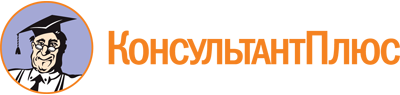 Постановление главы администрации (губернатора) Краснодарского края от 16.09.2016 N 712
(ред. от 19.06.2023)
"Об утверждении Порядка предоставления гражданам социальных выплат на оплату первоначального взноса при получении ипотечного жилищного кредита на приобретение жилого помещения во вновь возводимых (возведенных) многоквартирных домах или на строительство индивидуального жилого дома"Документ предоставлен КонсультантПлюс

www.consultant.ru

Дата сохранения: 19.03.2024
 Список изменяющих документов(в ред. Постановлений главы администрации (губернатора) Краснодарского краяот 07.03.2017 N 154, от 29.12.2018 N 896,Постановлений Губернатора Краснодарского края от 23.12.2022 N 989,от 19.06.2023 N 392)Список изменяющих документов(в ред. Постановлений главы администрации (губернатора) Краснодарского краяот 07.03.2017 N 154, от 29.12.2018 N 896,Постановлений Губернатора Краснодарского края от 23.12.2022 N 989,от 19.06.2023 N 392)Список изменяющих документов(в ред. Постановления главы администрации (губернатора) Краснодарского краяот 07.03.2017 N 154,Постановления Губернатора Краснодарского края от 19.06.2023 N 392)